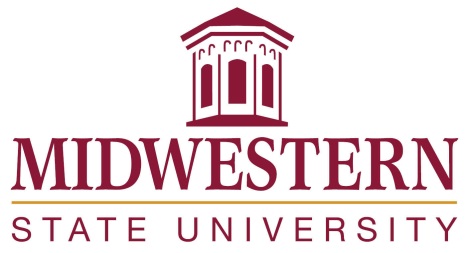 Application for Admission to the Graduate Program in Health Services Administration*Please, return this form to: MSU Graduate School, 3410 Taft Blvd, Wichita Falls, TX 76308-2099 email: graduateschool@mwsu.edu | fax: 940.397.4926General InformationApplication Classification:	 New Student	 Re-admission	 AuditingDesired entry date: Semester/Year    	Date of application: mm/dd/yy    	Please note the concentration area you wish to complete: Health Information Management Medical Practice Management Public and Community Sector Health Care Management Rural and Urban Hospital ManagementPersonal InformationStudent ID: M     Name: Last name    	First Name    	M.I.   	Madien (if applicable)    Home Address:	Street Address    				City, State, Zip, (Country)    Home Phone:      	Work Phone:      	Cell Phone:      Email:      Permanent Address (if different from current address): Street Address     City, State, Zip, (Country)    Academic InformationPlease indicate your scores for one of the following if available:GRE Exam Date: mm/dd/yy    	Scores: verbal  quantitative  writing	total    GMAT Exam Date: mm/dd/yy    	Scores: verbal  quantitative  writing	total    If you have not taken an exam, please, indicate the date which you expect to take it. Please, note that the GRE is preferred but GMAT scores are accepted.Test:  GRE	 GMAT	Scheduled test date: mm/dd/yy    Current Academic/Professional Degrees (check all that apply): BA/BS	 MA/MS	 MD/JD	 PhD/EdDList ALL colleges and universities you have attended in chronological order (including those from which you did not graduate)List ALL Employers or Military Service in chronological order. Use additional sheet of paper, if required.List Professional and Community Affiliations, Offices Held, Committees, PositionsPlease, describe the top five professional goals you hope to achieve by pursuing your health administration degree.List the names and addresses of three individuals who you will ask to provide references for the HSA program. It is recommendation that at least one reference be from an educator familiar with your academic performance. Reference Name    		Street Address, City, State, Zip (Country)    Reference Name    		Street Address, City, State, Zip (Country)    Reference Name    		Street Address, City, State, Zip (Country)    I certify that the information in this application is complete and correct to the best of my knowledge and belief, and understand that submission of any false information or incomplete information is grounds for rejection of my application, withdrawal of any acceptance, or dismissal after enrollment.Signature								DateName of SchoolDates of AttendanceDegreeMajormm/yyyy to mm/yyyy    mm/yyyy to mm/yyyy    mm/yyyy to mm/yyyy    mm/yyyy to mm/yyyy    EmployerEmployment DatesPositionMajor Dutymm/yyyy to mm/yyyy    mm/yyyy to mm/yyyy    mm/yyyy to mm/yyyy    mm/yyyy to mm/yyyy    mm/yyyy to mm/yyyy    